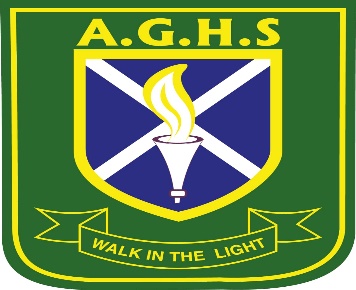 A fertilizer has the following characteristics White crystalline like sugarHighly volatileAcidicHighly soluble in waterIdentify the fertilizer								                           (1 mark)Give two reasons why this fertilizer should not be used for planting crops		               (2 marks)Mention three types of records a farmer growing maize should keep		               (3 marks)Give three factors that make camels suit for semi-arid areas of Kenya 		                (3 marks)Name the tools used for the following operations Cutting wool from sheep					                                                  ( ½ mark)Pruning hard branches of coffee				                                                   ( ½ mark)Tooth clipping 						                                                    (½ mark)Cutting galvanized iron sheets 				                                                   ( ½ mark)List four farming practices that can be carried out to increase the amount of light harnessed  by crops.						                                                                                        (2 marks)		……………………………………………………………………………………………………………………………………………………………………………………………………………………………………………………………………………………………………………………………………………State two  ways of preparing planting materials before planting                                              (1 mark)  …………………………………………………………………………………………………………………………………………………………………………………………………………………………………………………………………………………………………………………………………………….           The diagrams below show a practice carried out on various crops on the farm.  Study them carefully and answer the questions that follow.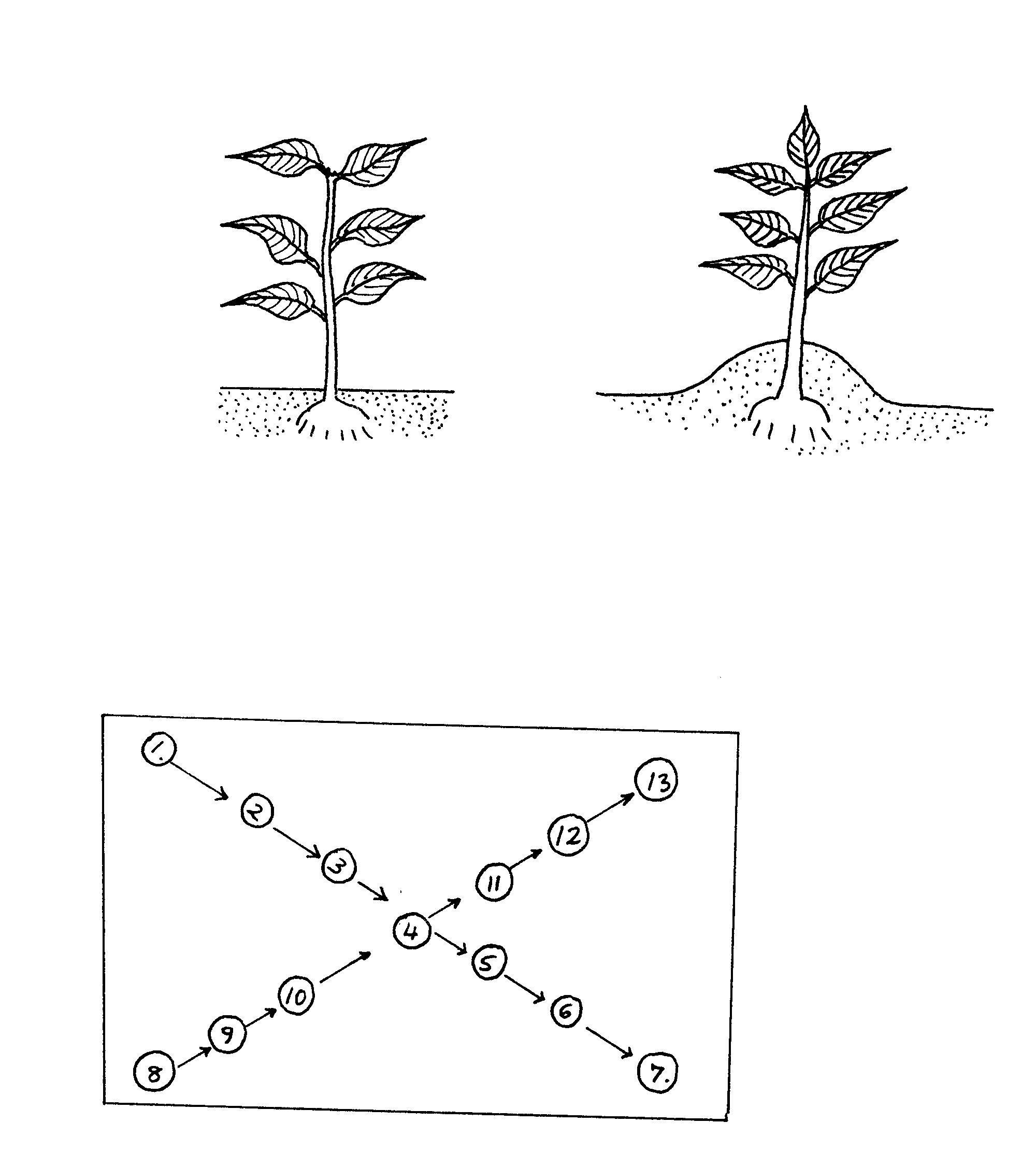                                Before                              Aftera)  Identify the farm practice represented by B.				                                    (1 mark )……………………………………………………………………………………………………………………b)  State one the importance of the above practice in the following crops.	                                    (3 marks) (i) Maize  …………………………………………………………………………………………………………………(ii) Irish Potatoes…………………………………………………………………………………………………………………(iii) Tobacco……………………………………………………………………………………………………..................c)   At what stage of growth should the above practice be carried out in maize.	                         (1 mark)………………………………………………………………………………………………………                     Explain three  ways government policy contributes to Agriculture. 	                                    (3 marks)………………………………………………………………………………………………………………………………………………………………………………………………………………………………………………………………………………………………………………………………………………………………………………………………………………………………………………………………………………………………………………………………………………………………………………………………………………………………………………………………………………………………………………………………………………………………………………………………………………………………………………………………………………………………………………………….Give one reason why fresian’s milk is more whitish while jersey milk is yellowish.                (1 mark)…………………………………………………………………………………………………………………………………………………………………………………………………………………………………………………………………………………………………………………………………………..Differentiate between drift and pen lambing.					                 (1 mark)…………………………………………………………………………………………………………………………………………………………………………………………………………………………………………………………………………………………………………………………………………………………………………………………….........................................................................................The diagram labelled A and B below show the teeth arrangements in workshop tools.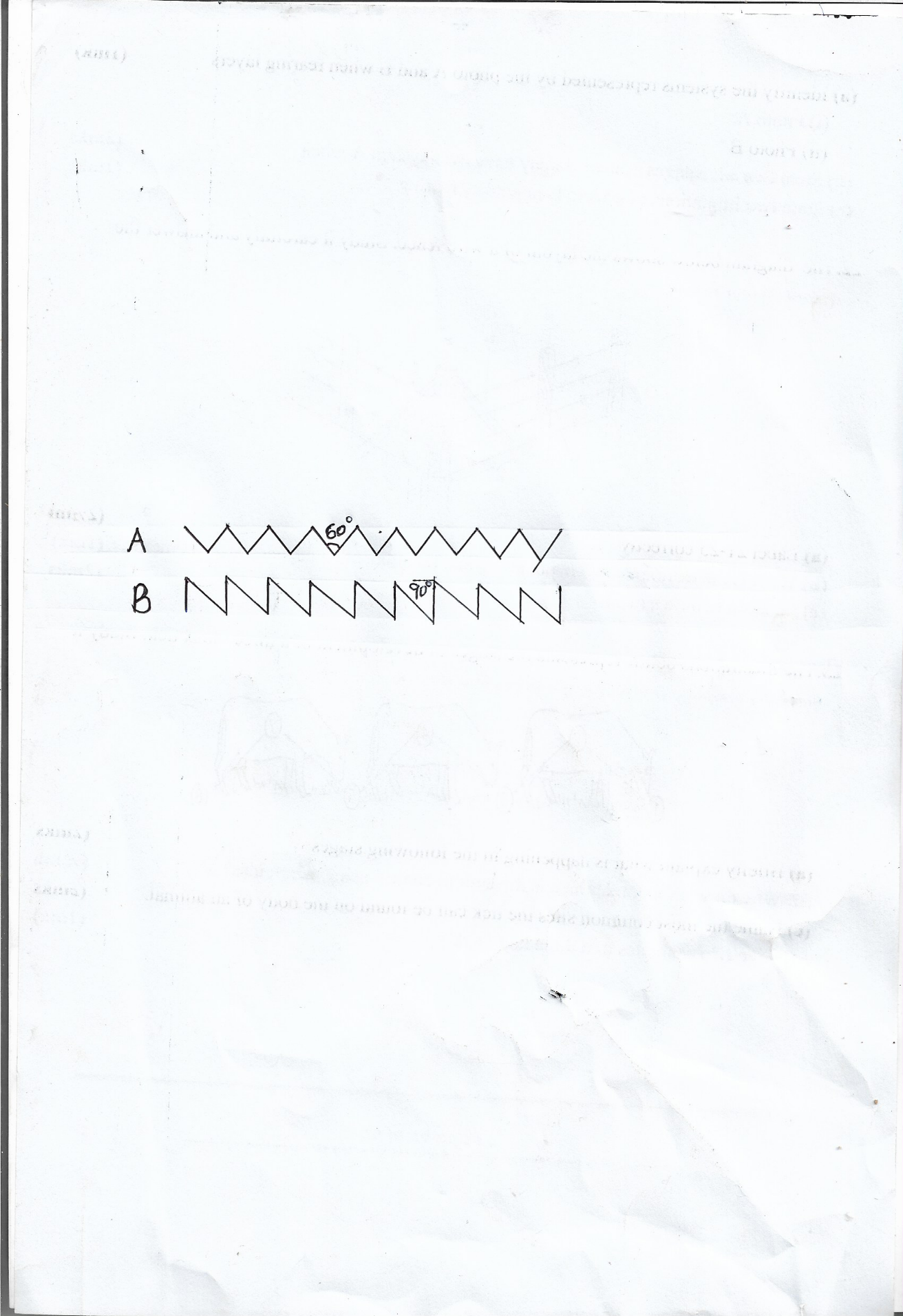                          (a) Identify the tools represented by the teeth arrangement. A and B.                         (2marks)A - ……………………………………………………………………………………………………………	B - ……………………………………………………………………………………………………………                    b) State one functional difference between tools represented by the teeth arrangement A and B.										                                               (1 marks)………………………………………………………………………………………………………………………………………………………………………………………………………………………………………………………………………………………………………………………………………………Study the illustration of fences below and answer the questions that follow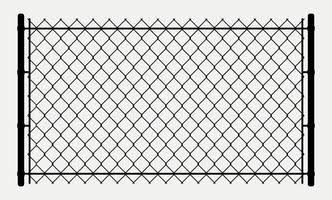 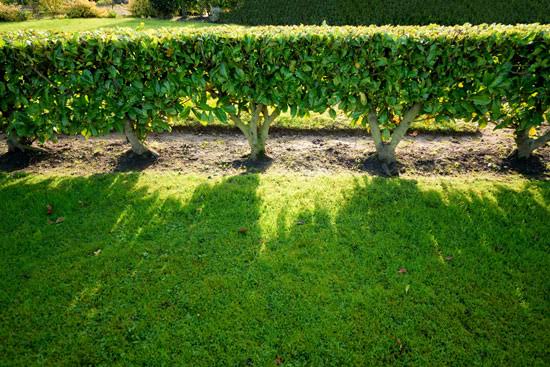                                               X                                                                                     Y(a) Name the type of fences illustrated above 					                   (2 marks)X – ……………………………………………………………………………………………………………Y- ……………………………………………………………………………………………………………..………b) Name the correct tool used in maintenance of the fence Y.			                       (1mark)…………………………………………………………………………………………………………………………………………………………………………………………………………………………c) State two advantages that fence Y may have over fence X.                                                               (2mark)………………………………………………………………………………………………………………………………………………………………………………………………………………………………………………………………………………………………………………………………………………………………………………………………………………………………………………………………………………………..State four steps followed in land adjudication.			                                         (2 marks)                                                                                                               .............................................................................................................................................................................................................................................................................................................................................................................................................................................................................................................................................................................................................................................................................................................................................................................................................................................................................................................................Below is a diagram of a cow. Study it carefully and answer the questions that follow.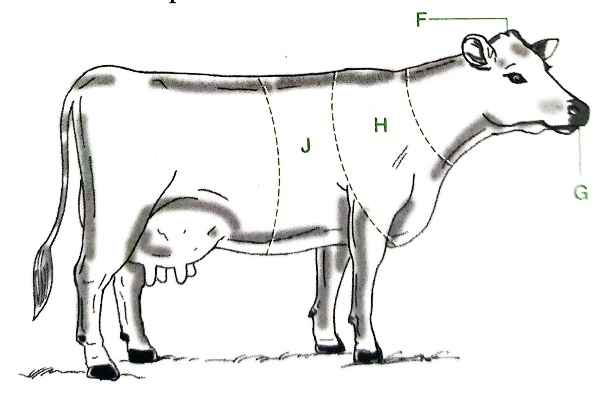 Name the parts of the animal labelled F, G, H and J.                                                         (2 marks)……………………………………………………………………………………………………………………………………………………………………………………………………………………………………………………………………………………………………………………………………………………………………………………………………………………………………….On the same illustration, mark with letters indicated in brackets, where;                           (4 marks)Branding should be done (B)Vaccination should be carried out (V)Body temperature should be taken (T)Mastitis infection may occur (M)The diagram below illustrates a special state of the reproductive cycle of the cow.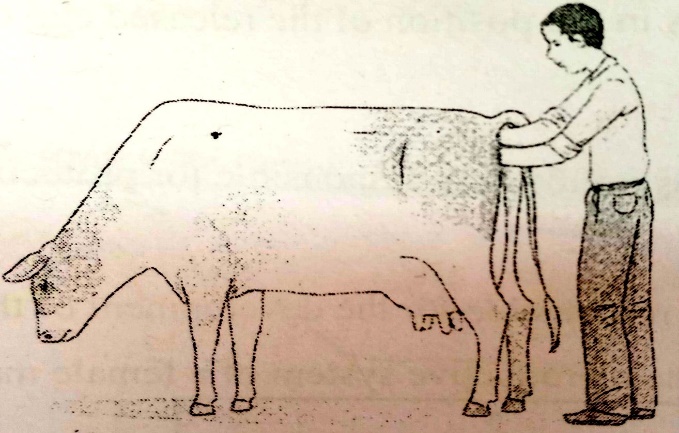 Name the process demonstrated above in this diagram.                                                      (1 mark)……………………………………………………………………………………………………………………………………………………………………………………………………………………………………………………………Predict the part or instrument in the digestive  and reproductive systems respectively touched or held by the;Right hand…………………………………………………………                         (1 mark)Left hand……………………………………………………………                       (1 mark)The diagram below illustrates a livestock handling structure. 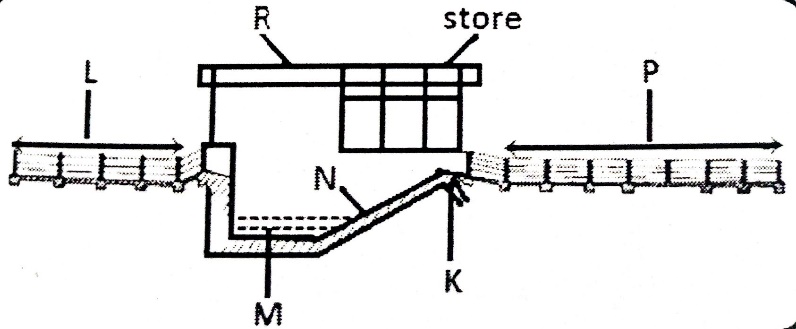 Identify the structure.                                                                                                            (1 mark)Name parts K, M, N and P.                                                                                                    (2 marks)…………………………………………………………………………………………………………………………………………………………………………………………………………………………………………………………………………………………………………………………………………………………………………………………………………………………………..Describe concession as a land tenure system.                                                                             (1 mark)…………………………………………………………………………………………………………………………………………………………………………………………………………………………………………………………………………………………………………………………………………State three methods of chemical treatment of timber.                                                                  (3 marks)………………………………………………………………………………………………………………………………………………………………………………………………………………………………………………………………………………………………………………………………………………………….,………………………………………………………..……………This is the LAST printed page.NAME………………………………………                                                                                      CODE……………JUMBO CATEGORYMale ( )             Female ( )ALLIANCE GIRLS’ HIGH      SCHOOL TEACHNICALS CONTEST 2023Kenya Certificate of Secondary EducationInstructions to Students      FORM 3      AGRICULTUREDURATION: 1 HourWrite ALL the details in the spaces provided above.Answer ALL the questions in the spaces provided.Non-programmable calculators may be used.All working must be shown within the working spaces provided.This paper consists of 7 printed pages.Candidates should check and ascertain that ALL the pages are printed and that no question is missing.For Examiner’s Use Only